                  Drakiáda   Srdečně zveme všechny děti, rodiče a veřejnost . Ve středu 23. 9. 2020 od 15 hodin   Na louce  (směr statkářská cesta ) 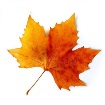  Hodnotit se bude:                                                                  nejvýše létající drak     nejdéle létající draknejpěknější drak domácí výroby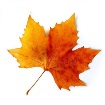 Od 16 hodin opékání špekáčků za kinem.Pro všechny děti špekáček zdarma.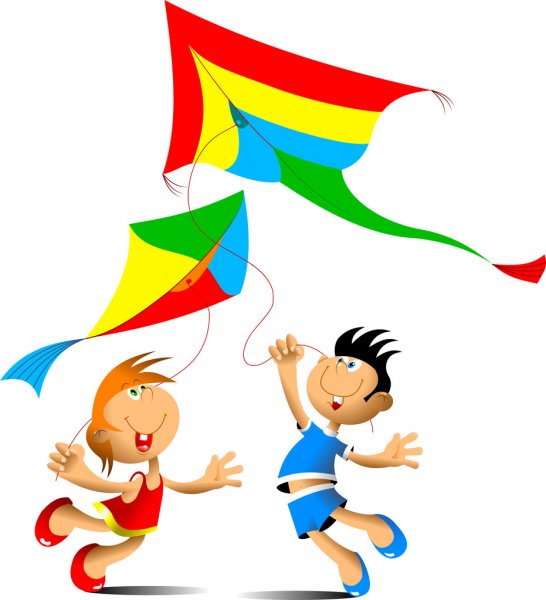 